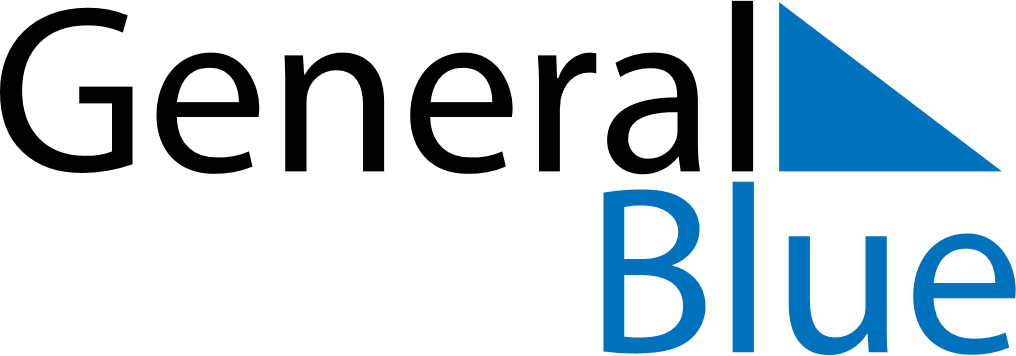 2019 - Q4Svalbard and Jan Mayen 2019 - Q4Svalbard and Jan Mayen 2019 - Q4Svalbard and Jan Mayen 2019 - Q4Svalbard and Jan Mayen 2019 - Q4Svalbard and Jan Mayen 2019 - Q4Svalbard and Jan Mayen OctoberMONTUEWEDTHUFRISATSUNOctober123456October78910111213October14151617181920October21222324252627October28293031OctoberNovemberMONTUEWEDTHUFRISATSUNNovember123November45678910November11121314151617November18192021222324November252627282930NovemberDecemberMONTUEWEDTHUFRISATSUNDecember1December2345678December9101112131415December16171819202122December23242526272829December3031Nov 10: Father’s DayDec 1: First Sunday of AdventDec 8: Second Sunday of AdventDec 15: Third Sunday of AdventDec 22: Fourth Sunday of AdventDec 24: Christmas EveDec 25: Christmas DayDec 26: Boxing DayDec 31: New Year’s Eve